Stuart B. Krost, M.D., P.A.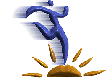 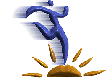 STUART B. KROST, M.D., FAAPM&R, FAAPM, CIMEPhysical Medicine, Rehabilitation & Pain Management www.wetreatpain.comCURRICULUM VITAEUpdated 04-14-2018Main Office / Administration / Clinical:•3618 Lantana Rd, Ste 201 Lake Worth, Fl  33462Current Professional Addresses:Satellite/Clinical Locations:Plantation: 7300 NW 5th  St, Plantation FL 33317   Miami: 9220 SW 72nd St, Bldg. 7, Ste 106 Kendal FL, 33173Ft. Myers: 3615 Central Ave Ste 3, Ft. Myers FL 33901Port St. Lucie: 1902 SE Port St. Lucie Blvd, Port St Lucie FL 34952Contact Information:Phone: 561-296-2220Fax: 561-296-2221E-mail: skrost@aol.comName: 	Stuart B. Krost, M.D. DOB: 	February 25th, 1962, USA Marital Status: 	Married, Two ChildrenCollege:Medical School:Internship (Surgical):State University of New York at Stony BrookLong Island, New YorkHonors Graduated Cum LaudePhi Beta KappaDean's List, Sigma Beta Honor SocietyJune, 1985B.S., BiochemistryState University of New York at SyracuseSyracuse, New YorkMay, 1988Doctor of MedicineNorth Shore University HospitalAffiliate of Cornell University MedicalManhasset, New York1988-1989General Surgery InternshipResidency:Special Service:*Board Certification:State University of New YorkHealth Science Center at BrooklynBrooklyn, New York1991-1992Chief ResidentLiaison of SUNY HSC at Brooklyn to the AmericanAcademy of Physical Medicine and Rehabilitation•Physical Medicine & Rehabilitation 1993-Present (Re-Certified 2012)•Pain Management 1992-Present•Southeastern Neuroscience Institute:Certification in Thermography Interpretation 1994•Certified Independent Medical Examiner (CIME) 1999-Present (Re-Certified in 2009)Licensure:	Florida State Medical License:# ME0061951Professional Memberships:• The American Academy of Pain Management• The American Academy Physical Medicine and Rehabilitation• The American Medical Association• The American Board of Independent Medical Examiners• Palm Beach County Medical Society• Florida Medical Society, Florida Society of PM&RProfessional Titles:	1998-Present: Chief Medical Officer of the State of Florida for Inpatient and Outpatient care for HCR/Manor Care1996-Present: Medical Director of CARF, Accredited PainProgram for Heartland Pain & Rehab.1996-Present: President of Tierra Del Rey CommunityAssociation1996-1998: Treasurer of Tierra Del Rey-North CommunityAssociation1998-Present: Vice President of Tierra Del Rey-NorthCommunity Association1998-Present: Director, Board of Directors of RecordsInternational1996-1998: Physician of HCR/MANOR CARE1995-1996: Rehabilitation Director of HIS West Palm Beach-1992-1996: Private Practice-Partnership1996-Present: Solo Practice (The Offices of Stuart B. Krost, M.D., P.A.)Hospital Affiliations: Special Interest:•Pinecrest Rehabilitation Hospital•Delray Community HospitalAcute and Chronic Pain ManagementSports MedicineElectro diagnostic Studies: EMG / NCV Interventional TherapiesOrthopedic RehabilitationGeneral Rehabilitation